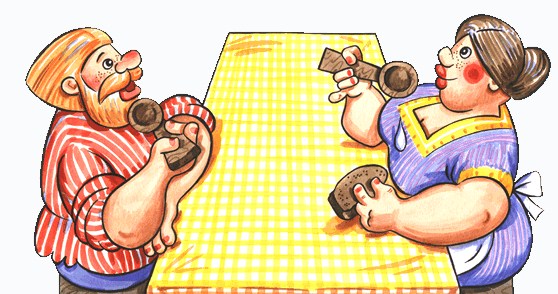 Пришел зять к теще в гости. Теща угостила его киселем. Зять съел кисель и спрашивает:— Это что за кушанье?— Кисель.Зятю кисель очень пришелся по вкусу — думает он: «Дома непременно заставлю жену сварить, только бы не забыть, как зовется».Вот пошел он домой и твердит про себя: «Кисель, кисель, кисель!Случилась на дороге канава. Хотел зятек перескочить через нее, да поскользнулся и упал. Встал — и забыл, что ел у тещи. Думал, думал — никак не может вспомнить.Едет мимо барин на шестерке и видит: мужик бродит в канаве.Остановился и спрашивает:— Что потерял, мужичок?— Сто рублей.— Кучер, поди поищи,— говорит барин,— а найдешь — разделим пополам.Кучер подошел к канаве и говорит:— Вишь, как взболтал грязь-то в канаве, словно кисель!..— Нашел, нашел! — закричал зять, выскочил из канавы и со всех ног пустился домой, а сам все кричит:— Кисель, кисель!